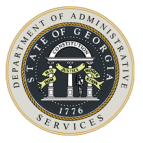 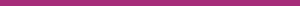 Below are links to select laws, rules, regulations, and EEOC guidance regarding reasonable accommodation:Americans with Disabilities ActRegulations to Implement the Equal Employment Provisions of the Americans with Disabilities Act (29 C.F.R. Part 1630)Title VII of the Civil Rights Act of 1964 Guidelines on Discrimination Because of Religion (29 C.F.R. Part 1605)State Personnel Board Rule 3, AntidiscriminationState Personnel Board Rule 16, Absence from Work (Section (25) (e), Request to Observe Other Religious Holiday)EEOC Enforcement Guidance on Reasonable Accommodation and Undue Hardship under the ADAEEOC Enforcement Guidance on Disability-Related Inquiries and Medical Examinations of Employees under the ADA